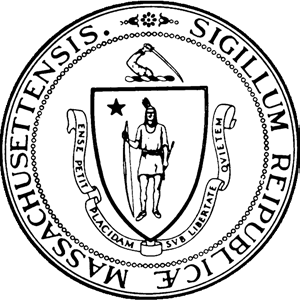 The Commonwealth of MassachusettsCenter for Health Information and AnalysisThe Massachusetts All-Payer Claims DatabaseProduct File Submission GuideJune 7, 2013Deval L. Patrick, Governor	Aron Boros, Executive DirectorCommonwealth of Massachusetts	Center for Health Information and Analysis	Marilyn Kramer, Deputy Executive Director	Center for Health Information and AnalysisVersion 3.1Revision HistoryTable of ContentsIntroduction	4114.5 CMR 21.00 – Health Care Claims	4Acronyms Frequently Used	5The APCD Quarterly Product File	6Types of Data collected in the Product File	8Product File Submitters	8Non-Massachusetts Resident	8Product Identifiers	8Deductibles	8Dates	9New Data Elements	9File Guideline and Layout	11Legend	11IntroductionAccess to timely, accurate, and relevant data is essential to improving quality, mitigating costs, and promoting transparency and efficiency in the health care delivery system. A valuable source of data can be found in health care claims but it is currently collected by a variety of government entities in various formats and levels of completeness. Using its broad authority to collect health care data ("without limitation") under M.G.L. c. 118G, § 6 and 6A, the Center for Health Information and Analysis (CHIA) has adopted regulations to create a comprehensive all payer claims database (APCD) with medical, pharmacy, and dental claims as well as provider, product, and member eligibility information derived from fully-insured, self-insured, Medicare, Medicaid and Supplemental Policy data. CHIA is a clearinghouse for comprehensive quality and cost information to ensure consumers, employers, insurers, and government have the data necessary to make prudent health care purchasing decisions.To facilitate communication and collaboration, CHIA maintains a dedicated MA APCD website (www.mass.gov/chia/apcd) with resources that currently include the submission and release regulations, Administrative Bulletins, the technical submission guide with examples, and support documentation. These resources will be periodically updated with materials and the CHIA staff will continue to work with all affected submitters to ensure full compliance with the regulation. While CHIA is committed to establishing and maintaining an APCD that promotes transparency, improves health care quality, and mitigates health care costs, we welcome your ongoing suggestions for revising reporting requirements that facilitate our shared goal of administrative simplification. If you have any questions regarding the regulations or technical specifications we encourage you to utilize the online resources and reach out to our staff for any further questions.Thank you for your partnership with CHIA on the all payer claims database.114.5 CMR 21.00 – Health Care Claims 114.5 CMR 21.00 governs the reporting requirements for Health Care Payers to submit data and information to CHIA in accordance with M.G.L. c. 118G, § 6. The regulation establishes the data submission requirements for health care payers to submit information concerning the costs and utilization of health care in Massachusetts. CHIA will collect data essential for the continued monitoring of  health care cost trends, minimize the duplication of data submissions by payers to state entities, and to promote administrative simplification among state entities in Massachusetts.Health care data and information submitted by Health Care Payers to CHIA is not a public record. No public disclosure of any health plan information or data shall be made unless specifically authorized under 114.5 CMR 21.00 or 114.5 CMR 22.00. Acronyms Frequently UsedAPCD – All-Payer Claims DatabaseCHIA – Center for Health Information and AnalysisCSO – Computer Services OrganizationDBA – Delegated Benefit AdministratorDBM – Dental Benefit ManagerDOI – Division of InsuranceGIC – Group Insurance CommissionID – Identification; IdentifierMA APCD – Massachusetts’ All-Payer Claims DatabasePBM – Pharmacy Benefit ManagerQA – Quality AssuranceRA – Risk Adjustment; Risk AdjusterTME / RP – Total Medical Expense / Relative PricingTPA – Third Party AdministratorThe File Types:	DC – Dental Claims	MC – Medical Claims	ME – Member Eligibility	PC – Pharmacy Claims	PR – Product File	PV – Provider FileBP – Benefit Plan Control Total FileThe APCD Quarterly Product FileAs part of the MA APCD 2013filings, all submitters will be required to submit a Product file.  The Center for Health Information and Analysis (CHIA) recognizes this is a file type that has not been previously requested of carriers in other states, and has made efforts to simplify the data submission as well as clarify what should be contained in the file, and how CHIA will utilize this important dataset.A PR File is required after the close of every calendar year quarter.  This file is to report all active products for that particular quarter and any products that became inactive during that quarter.  By reporting products that are inactive, the MA APCD can identify eligibilities that may still be active under a product that is no longer offered to the market.The reporting quarters are for the months of March (03), June (06), September (09) and December (12).  As an example, the PR filing for products in the year 2011 are identified as 201103, 201106, 201109 and 201112.  These files are required to be submitted and passed by the end-of-month inventory 201104, 201107, 201110 and 201201, one month after the close of the quarter.The PR Detail Records are defined as one unique product per identifier, per begin / end period.  Repeating PR identifiers (PR002) creates reporting anomalies and will require a resubmission of the file to uniquely identify products for ME linking and quality assurance.Below are the details on business rules, data definitions and the uses of this data.Types of Data collected in the Product FileProduct File SubmittersBeginning in November 2013 with the submission of December 2013 quarterly data the Massachusetts All Payer Claims Database will require the submission of Product data from all submitters -  carriers, Pharmacy Benefit Management, Claims Processing, Third Party Administrator organizations, etc..  This data is required to meet reporting and analytic needs for DOI, Risk Adjustment, Researchers and others.  We require these organization business products, as well as Carrier-based products, to accurately assign member detail attribution for aggregate reporting and utilization. CHIA has made a conscious decision to collect elementary identifiers that may be associated with not only Insurance-type Products but industry vendor Products as well. CHIA has added two additional values to license type so that PBMs and other non-insurance businesses can report products that they offer their clientele. In addition, CHIA added additional values to the Risk Table to differentiate Risk Offerings, including an Other option. This provides not only CHIA with the ability to measure offering across submitters, but also other agencies so that single source reporting can occur under Administrative Simplification.  Non-Massachusetts ResidentUnder Administrative Bulletin 13-02, the Center is reinstating the requirement that payers submitting claims and encounter data on behalf of an employer group submit claims and encounter data for employees who reside outside of Massachusetts.CHIA requires data submission for employees that are based in Massachusetts whether the employer is based in MA or the employer has a site in Massachusetts that employs individuals.  This requirement is for all payers that are licensed by the MA Division of Insurance, are involved in the MA Health Connector’s Risk Adjustment Program, or are required by contract with the Group Insurance Commission to submit paid claims and encounter data for all Massachusetts residents, and all members of a Massachusetts employer group including those who reside outside of Massachusetts.Product IdentifiersCHIA has made a conscious decision to collect elementary identifiers that may be associated with not only Insurance-type Products but industry vendor Products as well.  The data in elements PR002 through PR008 will be used by CHIA when analyzing Product data across carriers/submitters.  PR002 will be used as the anchor data that the Member Eligibility will link to, while other elements will be used as an attribute of the linked eligibility.  This provides not only CHIA with the ability to measure offering across submitters, but also other agencies so that single source reporting can occur under Administrative Simplification.DeductiblesCHIA is collecting Deductible band-width information on each Product as well as requesting additional identifiers to sort non-deductible reporting vendors into appropriate categories of business.  This will aid CHIA in meeting its reporting and analysis requirements of the MA APCD.  Additional data elements such as Coinsurances and Copays are reported in other file types.  DatesCHIA is collecting two date elements for each Product detail record.The Begin and End Date for each Product describes the dates the Product was active with the carrier and usable by eligible members.  For Products that are still active the End Date should not contain any information (is Null).  For Products that are not active but may still have claims being adjudicated against them, the End Date should be the End Date reported to the Division of Insurance OR the date the license was terminated OR for non-insurance carriers, the date that the product/service is no longer being offered to insurance carriers.New Data ElementsUnder Administrative Simplification, CHIA has worked with Division of Insurance, The Connector, Group Insurance Commission and our own internal departments to identify new elements to be added to the MA APCD Dataset to satisfy that goal.  Below is a list of those elements, the submitter type expected to report them, the reason and the data expected within the elementHD009 – APCD Version #; all submitters, required for setting intake editsThis new Header element requires the version number of the MA APCD Specifications that a submitter is using to compile their PR File.  Current version is 3.0, prior version is 2.0PR015 – Other Product Line of Business Model; all submitters when PR004 = ZZ, required for clarifying products not found in a standard lookup tableThis new element defines products that cannot be categorized into one of the pre-existing codes on the lookup table by invoking a requirement on the value ZZ = Other.  It’s reporting will be used to identify new lines of business that may be of specific interest to CHIA.PR016 – Other Risk Type; all submitters when PR008 = 0, required for clarifying products with non-standard Risk holding as found on the lookup tableThis new element defines the Risk Holding attribute of the product being reported in the PR Detail Record and is invoked by a requirement on the value 0 = Other.  It’s reporting will be used to identify new Risk Types applied to historical products as well as new products coming into the market.PR017 – NAIC Code; all submitters with a product on file with the DOI, required to identify products required for DOI reportsThis new element defines the submitters that are required to report various aggregate level data to the DOI.  It’s reporting will be used to filter like products and their attributes into reporting categories as defined by the DOI.CHIA is committed to working with submitters and their technical teams to ensure compliance with all applicable laws and regulations.  CHIA will continue to provide support through technical assistance calls and resources available on the website; www.mass.gov/chiaFile Guideline and LayoutLegendFile:  Identifies the file per element as well as the Header and Trailer Records that repeat on all MA APCD File Types.  Headers and Trailers are Mandatory as a whole, with just a few elements allowing situational reporting.Col:  Identifies the column the data resides in when reportedElmt:  This is the number of the element in regards to the file typeData Element Name:  Provides identification of basic data requiredDate Modified:  Identifies the last date that an element was adjustedType:  Defines the data as Decimal, Integer, Numeric or Text.  Additional information provided for identification, e.g., Date Period – IntegerType Description:  Used to group like-items together for quick identificationFormat / Length:  Defines both the reporting length and element min/max requirements.  See below:char[n] – this is a fixed length element of [n] characters, cannot report below or above [n].  This can be any type of data, but is governed by the type listed for the element, Text vs. Numeric.varchar[n] – this is a variable length field of max [n] characters, cannot report above [n].  This can be any type of data, but is governed by the type listed for the element, Text vs. Numeric.int[n] – this is a fixed type and length element of [n] for numeric reporting only.  This cannot be anything but numeric with no decimal points or leading zeros. The plus/minus symbol (±) in front on any of the Formats above indicate that a negative can be submitted in the element under specific conditions.  Example: When the Claim Line Type (MC138) = V (void) or B (backout) then certain claim values can be negative.  Description: Short description that defines the data expected in the elementElement Submission Guideline:  Provides detailed information regarding the data required as well as constraints, exceptions and examples.Condition:  Provides the condition for reporting the given data%:  Provides the base percentage that the MA APCD is expecting in volume of data in regards to condition requirements.Cat:  Provides the category or tiering of elements and reporting margins where applicable. ‘A’ level fields must meet their APCD threshold percentage in order for a file to pass.  The other categories (B, C, Z) are also monitored but will not cause a file to fail. Header and Trailer Mandatory element errors will cause a file to drop.  Where elements have a conditional requirement, percentages are applied to the number of records that meet the condition.HM = Mandatory Header element;  HS = Situational Header element;  HO = Optional Header element;  A0 = Data is required to be valid per Conditions and must meet threshold percent with 0% variation;  A1= Data is required to be valid per Conditions and must meet threshold percent with no more than 1% variation;  A2 = Data is required to be valid per Conditions and must meet threshold percent with no more than 2% variation;  B and C = Data is requested and errors are reported, but will not cause a file to fail;  Z = Data is not required;  TM = Mandatory Trailer element;  TS = Situational Trailer element;  TO = Optional Trailer element.Elements that are highlighted indicate that a MA APCD lookup table is present and contains valid values expected in the element.  In very few cases, there is a combination of a MA APCD lookup table and an External Code Source or Carrier Defined Table, these maintain the highlight.It is important to note that Type, Format/Length, Condition, Threshold and Category are considered as a suite of requirements that the intake edits are built around to insure compliance, continuity and quality.  This insures that the data can be standardized at other levels for greater understanding of healthcare utilization.  The Commonwealth of MassachusettsCenter for Health Information and AnalysisCenter for Health Information and AnalysisTwo Boylston Street
Boston, MA 02116-4737Phone: (617) 988-3100
Fax: (617) 727-7662Website: http://www.mass.gov/chiaPublication Number: 
Authorized by , State Purchasing AgentThis guide is available online at http://www.mass.gov/chia.When printed by the Commonwealth of Massachusetts, copies are printed on recycled paper.DateVersion DescriptionAuthor12/1/20123.0Administrative Bulletin 12-01; issued 11/8/2012M. Prettenhofer5/14/20133.0Changed the values for PR008 Risk TypeUpdated narrative on Product File Submitters (pg 8)Updated ‘Non-Massachusetts Resident’ sectionH. HinesSpecification QuestionClarificationRationaleFrequency of submissionQuarterlyCHIA requires quarterly files to meet reporting and analytic needs for the DOI, Risk Adjustment and Researchers.What is the format of the fileEach submission must start with a Header Record and end with a Trailer Record to define the contents of the data within the submission.  Each Detail Record must contain 18 elements in an asterisk delimited format.The Header and Trailer Records help to determine period-specific editing and create an intake control for quality.  The asterisk is an inherited symbol from previous filings that submitters had already coded their systems to compile for previous version of the MA APCD.  An asterisk cannot be used within and element in lieu of another character.What does each row in a file representsEach row, or Detail Record, contains the information of a unique Product that a carrier or Third-Party creates to ‘sell’.CHIA recognizes that information at this higher level is necessary for aggregation and reporting utilization.How does CHIA define a ProductA Product starts as a base offering, often described by a model that it conforms to; HMO, PPO, Indemnity, etc. Generally accepted values appear in PR004.  For non-carriers, a Product will be defined by the business and reported in a free text field to define purpose when PR004 is populated with ZZ = OtherCHIA requires that the disclosure of Pharmacy Benefit Management, Claims Processing, and Third Party Administrator organization  business products, as well as Carrier-based products, to accurately assign member detail attribution for aggregate reporting and utilization/What to report for License Type  if not a ‘carrier’The Product file now has an element that allows for further explanation when License Type is set to PBM or OtherCHIA added two additional values so that PBMs and other non-insurance businesses can report products that they offer their clientele.What to report for Risk if not a ‘carrier’The Product file now has an element that allows for further explanation when Risk is set to Other CHIA added additional values to the Risk Table to differentiate Risk Offerings.  One of the adds is an Other that sets the requirement to populate a text element for explanationFileColElmtData Element NameDate ModifiedTypeType DescriptionFormat / LengthDescriptionElement Submission GuidelineCondition%CatHD-PR1HD001Record Type11/8/12TextID Recordchar[2]Header Record IdentifierReport HD here.  Indicates the beginning of the Header Elements of the fileMandatory100%HMHD-PR2HD002Submitter11/8/12IntegerID OrgIDvarchar[6]Header Submitter / Carrier ID defined by CHIAReport CHIA defined, unique Submitter ID here.  TR002 must match the Submitter ID reported here.  This ID is linked to other elements in the file for quality controlMandatory100%HMHD-PR3HD003National Plan ID11/8/12IntegerID Nat'l PlanIDint[10]Header CMS National Plan Identification Number (PlanID)Do not report any value here until National PlanID is fully implemented.  This is a unique identifier as outlined by Centers for Medicare and Medicaid Services (CMS) for Plans or Sub plansSituational0%HSHD-PR4HD004Type of File11/8/12TextID Filechar[2]Defines the file type and data expected.Report PR here. Indicates that the data within this file is expected to be PRODUCT-based. This must match the File Type reported in TR004Mandatory100%HMHD-PR5HD005Period Beginning Date11/8/12Date Period - IntegerCentury Year Month - CCYYMMint[6]Header Period Start DateReport the Year and Month of the reported submission period in CCYYMM format.  This date period must be repeated in HD006, TR005 and TR006.  This same date must be selected in the upload application for successful transfer.Mandatory100%HMHD-PR6HD006Period Ending Date11/8/12Date Period - IntegerCentury Year Month - CCYYMMint[6]Header Period Ending DateReport the Year and Month of the reporting submission period in CCYYMM format.  This date period must match the date period reported in HD005 and be repeated in TR005 and TR006.Mandatory100%HMHD-PR7HD007Record Count11/8/12IntegerCountervarchar[10]Header Record CountReport the total number of records submitted within this file.  Do not report leading zeros, space fill, decimals, or any special characters.Mandatory100%HMHD-PR8HD008Comments11/8/12TextFree Text Fieldvarchar[80]Header Carrier CommentsMay be used to document the submission by assigning a filename, system source, compile identifier, etc.Optional0%HOHD-PR9HD009APCD Version Number11/8/12Decimal - NumericID Versionchar[3]Submission Guide VersionReport the version number as presented on the APCD Product File Submission Guide in 0.0 Format.  Sets the intake control for editing elements.  Version must be accurate else file will drop.  EXAMPLE: 3.0 = Newest VersionMandatory100%HMCodeDescription2.0Prior Version; valid only for reporting periods prior to October 20133.0Current Version; required for reporting periods as of October 2013PR1PR001Product ID number 11/8/12TextID Link to ME040, MC079, PC056, DC042varchar[30]Product IdentificationReport the submitter-assigned identifier that uniquely defines this product.  This identifier is used to link this Product line with its attributes to eligibility and claim lines.All100%A0PR2PR002Product Name6/24/10TextName Productvarchar[70]Submitter defined Product nameReport a unique name for every Product in a Carrier's system.  For Products with identical names, it is required that the Submitter add a refining 'element' to create unique Product Names that align to unique Product ID Numbers.  This refining element can be numeric, alpha or alpha-numeric.All100%CPR3PR003Carrier License Type11/8/12Lookup Table - TexttlkpCarrierLicenseTypechar[3]Carrier License TypeReport the code that defines the License Type of this Product.  EXAMPLE:  COM = CommercialAll100%A0CodeDescriptionBLUBlue Cross and Blue Shield LicenseeCOMCommercial CarrierHMOHealth Maintenance OrganizationMAOMedicare Advantage OrganizationPBMPharmacy Benefit ManagerSCOSenior Care OptionTPAThird Party Administrator176Chapter 176OTHOther License TypePR4PR004Product Line of Business Model11/8/12Lookup Table - TexttlkpProductLineOfBusinesschar[2]Line of Business / Insurance Model the Product relates to.Report the code that defines the Line of Business model that this product follows.  EXAMPLE:  12 = PPOAll100%A0CodeDescription12Preferred Provider Organization (PPO)13Point of Service (POS)14Exclusive Provider Organization (EPO)15Indemnity Insurance16Health Maintenance Organization (HMO) Medicare Advantage20Medicare Advantage PPO21Medicare Advantage Private Fee for ServiceACAccident OnlyBHBasic HospitalCHCHAMPUSDMDental Maintenance OrganizationDSDisabilityHCHMO - ClosedHOHMO - OpenINIndividualLMLiability MedicalMCMedicaid FFSMOMedicaid Managed Care OrganizationMPMedicare PrimaryMRMedicareMSMedicare Secondary PlanOFOther Federal Program (e.g. Black Lung)PCMedicaid Primary Care Clinician PlanPRPreferred Provider Organization (PPO)QMQualified Medicare Beneficiary/SLMBSASelf-Administered GroupSCSenior Care OptionSPSupplemental PolicyTFHSN Trust FundTVTitle VUNUnemploymentVAVeterans Administration PlanVSVisionWCWorkers' CompensationZZOtherPR5PR005Insurance Plan Market11/8/12Lookup Table - TexttlkpInsurancePlanMarketchar[4]Insurance Plan Market CodeReport the code that defines the market this product is sold into.  EXAMPLE:  GEMP = Group - Employer  All100%A0CodeDescriptionGPOSGroup - POSGCOBGroup COBRAGCCHGroup-Commonwealth ChoiceGEMPGroup-EmployerGFEDGroup-FederalGGICGroup-GICGMMKGroup-Merged MarketGMUNGroup-MunicipalityGPRTGroup-RetireeGSC0Group-Senior Care OptionGUNNGroup-UnionHEXCHealth ExchangeICCAIndividual - Commonwealth CareICCHIndividual - Commonwealth ChoiceICLOIndividual ClosedICOBIndividual COBRAISCOIndividual Senior Care OptionIYGAIndividual Young AdultMCRAMedicare Part AMCRBMedicare Part BMCRCMedicare Part CMCRDMedicare Part DMEDXMediGap/Medicare Supplemental/MedexITHROtherOTMCOther MedicareSTUDStudentCOBRCOBRAGRUPGroupPR6PR006Product Benefit Type6/24/10Lookup Table - IntegertlkpProductBenefitTypeint[1]Benefit OptionsReport the value that defines the types of benefits covered under this product.  EXAMPLE:  1 = Medical OnlyAll100%A0CodeDescription1Medical Only2Pharmacy Only3Medical and Pharmacy bundled4Dental5Behavioral Health6Vision7Accident Only8Medical Comprehensive0OtherPR7PR007Other Product Benefit Description11/8/12TextFree Text Fieldvarchar[80]Benefit DescriptionReport the Other Product description when the product's Product Benefit does not fall within the standard listing for PR006 Product Benefit Type  EXAMPLE:  Chiropractic ServicesRequired when PR006 = 0 <zero>100%A2PR8PR008Risk Type5/14/13Lookup Table - IntegertlkpRiskTypeint[1]Risk OptionsReport the value that best describes the risk model that defines how eligibilities are  insured under this product line.   EXAMPLE:  1 = Fully InsuredAll100%A0ValueDescription1Fully Insured2Self-Insured3Product available to risk and self-insured accounts0OtherPR9PR009Product Start Date6/24/10Full Date - IntegerCentury Year Month Date - CCYYMMDDint[8]Product Start DateReport the first date that this product is active in CCYYMMDD Format.All100%A0PR10PR010Product End Date6/24/10Full Date - IntegerCentury Year Month Date - CCYYMMDDint[8]Product End DateReport the last date that this product is active in CCYYMMDD Format. If product is still active do not report any value here.All100%BPR11PR011Product Active Flag11/8/12Lookup Table - IntegertlkpFlagIndicatorsint[1]Indicator - Active ProductReport the value that defines the element.  EXAMPLE: 1 = Yes, the Product is activeAll100%A2ValueDescription1Yes2No3Unknown4Other5Not ApplicablePR12PR012Annual Per Person Deductible Code11/8/12Lookup Table - TexttlkpAnnualPerPersonDeductiblechar[3]Per Person Deductible bandwidth reportingReport the value that defines the Total Per Person Deductible for all benefits under this product.  EXAMPLE:  000 = Plans with no Per Person DeductibleAll100%A2ValueDescription000No per person deductible001Deductible Total under $1,000002Deductible Total of $1,000 thru $1,999003Deductible Total of $2,000 thru $2,999004Deductible Total greater than $3000999Not ApplicablePR13PR013Annual Per Family Deductible Code11/8/12Lookup Table - TexttlkpAnnualPerFamilyDeductiblechar[3]Per Family Deductible bandwidth reportingReport the value that defines the Total Per Family Deductible for all benefits under this product.  EXAMPLE:  000 = Plans with no Per Family DeductibleAll100%A2ValueDescription000No per family deductible001Deductible Total under $1,000002Deductible Total of $1,000 thru $1,999003Deductible Total of $2,000 thru $2,999004Deductible Total of $3,000 thru $3,999005Deductible Total of $4,000 thru $4,999006Deductible Total of $5,000 thru $5,999007Deductible Total greater than $6,000999Not ApplicablePR14PR014Coordinated Care model11/8/12Lookup Table - IntegertlkpFlagIndicatorsint[1]Indicator - Clinical CoordinationReport the value that defines the element.  EXAMPLE: 1 = Yes, Member's care is clinically coordinated/managed. All100%A2ValueDescription1Yes2No3Unknown4Other5Not ApplicablePR15PR015Other Product Line of Business Model11/8/12TextName Other Line of Businessvarchar[30]Defines Product Line of Business when Other is selectedReport the Other Product Line of Business Model here when PR004 reports ZZ. Required when PR004 = ZZ98%A2PR16PR016Other Risk Type11/8/12TextName Other Riskvarchar[30]Defines Risk Type Other is selectedReport the Other Risk Type here when PR008 reports 0 <zero>.Required when PR008 = 0 <zero>98%A2PR17PR017NAIC Code11/8/12IntegerID NAICint[5]National Association of Insurance Commissioners' CodeReport the NAIC Code associated with the entity that maintains this product.  Entities that are not assigned a NAIC must not report any value here.Required when Submitter is identified as a NAIC Coded entity100%A2PR18PR899Record Type6/24/10TextID Filechar[2]File Type IdentifierReport PR here.  This validates the type of file and the data contained within the file.  This must match HD004.All100%A0TR-PR1TR001Record Type6/24/10TextID Recordchar[2]Trailer Record IdentifierReport TR here.  Indicates the end of the data file.Mandatory100%TMTR-PR2TR002Submitter11/8/12IntegerID Submittervarchar[6]Trailer Submitter / Carrier ID defined by CHIAReport the Unique Submitter ID as defined by CHIA here.  This must match the Submitter ID reported in HD002.Mandatory100%TMTR-PR3TR003National Plan ID11/8/12IntegerID Nat'l PlanIDint[10]CMS National Plan Identification Number (PlanID)Do not report any value here until National PlanID is fully implemented.  This is a unique identifier as outlined by Centers for Medicare and Medicaid Services (CMS) for Plans or Sub plans.Situational0%TSTR-PR4TR004Type of File6/24/10TextID Filechar[2]Validates the file type defined in HD004.Report PR here. This must match the File Type reported in HD004.Mandatory100%TMTR-PR5TR005Period Beginning Date6/24/10Date Period - IntegerCentury Year Month - CCYYMMint[6]Trailer Period Start DateReport the Year and Month of the reported submission period in CCYYMM format. This date period must match the date period reported in HD005 and HD006.Mandatory100%TMTR-PR6TR006Period Ending Date6/24/10Date Period - IntegerCentury Year Month - CCYYMMint[6]Trailer Period Ending DateReport the Year and Month of the reporting submission period in CCYYMM format.  This date period must match the date period reported in TR005 and HD005 and HD006.Mandatory100%TMTR-PR7TR007Date Processed6/24/10Full Date - IntegerCentury Year Month Date - CCYYMMDDint[8]Trailer Processed DateReport the full date that the submission was compiled by the submitter in CCYYMMDD Format.Mandatory100%TM